ENK_Pentagen informace o EXPEDICI objednávky č. OVW-594/2016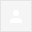 Vážený pane magistře,rádi bychom Vám oznámili, že Vaše objednávka byla zařazena do expedice dnes v pondělí 3.10.2016.Zásilku zasíláme kurýrem Messenger, tzn. že ji můžete očekávat na Vašem pracovišti ještě dnes v pondělí 3.10.2016 do 12. hodiny.Součástí zásilky je dodací list. Fakturu včetně objednávky zasíláme elektronicky jakou přílohu tohoto e-mailu.Děkujeme za zájem o naši diagnostiku a přejeme Vám příjemný den.S pozdravem,Lukáš BílekLogistics Manager-- 
  PentaGen s.r.o.
  tel.: +420 725 483 315
  fax: +420 227 203 588 
  e-mail: lbilek@pentagen.cz  www.pentagen.czDoručená poštax9:54 (před 2 hodinami)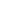 